Акция к Всемирному дню без табака.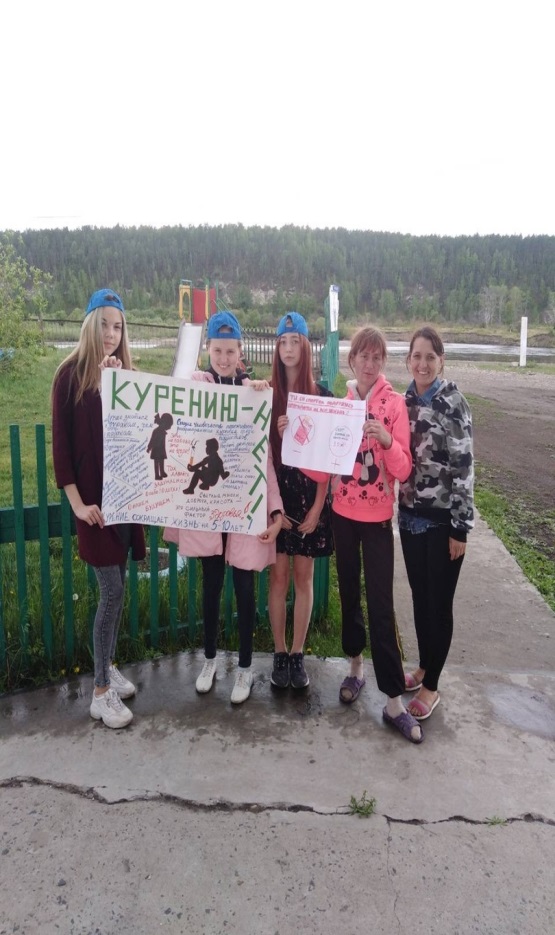 4 июня в клубе села Холмушино  была проведена  акция, направленная  на информирование молодёжи  об опасностях для здоровья, связанных с потреблением табака. Были организованы конкурсы рисунков и плакатов по теме: «Курению нет», «Ты со спортом подружись, пригодится на всю жизнь».  Викторина по теме: «Дети и сигареты». Был продемонстрирован видеофильм «Никотин и дети». Специалист: Чечит Л.С.